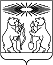 О внесении изменений в постановление администрации Северо-Енисейского района «Об утверждении муниципальной программы «Развитие местного самоуправления»В целях корректировки целевых показателей и финансирования подпрограммы «Создание условий для обеспечения населения района услугами торговли», руководствуясь статьей 34 Устава Северо-Енисейского района, ПОСТАНОВЛЯЮ:1. Внести в постановление администрации Северо-Енисейского района от 21.10.2013 № 514-п «Об утверждении муниципальной программы «Развитие местного самоуправления» (в редакции постановлений администрации Северо-Енисейского района от 28.10.2013 № 559-п, от 16.12.2013 № 744-п, от 30.12.2013 № 779-п, от 27.02.2014 № 71-п, от 25.04.2014 № 150-п, от 13.11.2014 №548-п, от 28.11.2014 №591-п, от 08.05.2015 №148-п, от 22.06.2015 №293-п, от 09.07.2015 №349-п, от 28.09.2015 №598-п, от 27.10.2015 №647-п, от 02.11.2015 №647-п, от 13.11.2015 № 676-п, от 08.12.2015 №781-п, от 17.12.2015 №812) (далее – постановление) следующие изменения:1) в приложении №5 к муниципальной программе Северо-Енисейского района «Развитие местного самоуправления», именуемому подпрограмма №3 «Развитие и поддержка субъектов малого и среднего предпринимательства на территории Северо-Енисейского района (далее – подпрограмма) внести следующие изменения:а) в пункте 2.3 подпрограммы слова «Министерство инвестиций и инноваций  Красноярского края» заменить словами «Министерство экономического развития, инвестиционной политики и внешних связей Красноярского края»б) приложение к подпрограмме, именуемое «Категории и (или) критерии отбора юридических и физических лиц - производителей товаров, работ, услуг, имеющих право на получение субсидии и порядок предоставления и возврата субсидии бюджетам муниципальных образований края в целях софинансирования мероприятий по поддержке и развитию малого и среднего предпринимательства на возмещение части затрат на уплату первого взноса (аванса) при заключении договора лизинга оборудования и механизм реализации мероприятия №1 подпрограммы «Развитие и поддержка субъектов малого и среднего предпринимательства на территории Северо-Енисейского района» изложить в новой редакции согласно приложению к настоящему постановлению.2. Настоящее постановление вступает в силу с 01.01.2016 года, но не ранее опубликования в газете «Северо-Енисейский ВЕСТНИК».Глава Северо-Енисейского района                                                  И.М. Гайнутдинов Приложение к постановлению администрации Северо-Енисейского района  от 11.01.2016 г.№ 2-п(Новая редакция приложения №3 к  подпрограмме 3 «Развитие и поддержка субъектов малого и среднего предпринимательства на территории района» муниципальной программы «Развитие местного самоуправления», утвержденной постановлением администрации Северо-Енисейского района от 21.10.2013 №514-п Категории и (или) критерии отбора юридических и физических лиц - производителей товаров, работ, услуг, имеющих право на получение субсидии и порядок предоставления и возврата субсидии бюджетам муниципальных образований края в целях софинансирования мероприятий по поддержке и развитию малого и среднего предпринимательства на возмещение части затрат на уплату первого взноса (аванса) при заключении договора лизинга оборудования 1. Условия определения получателя субсидии бюджетам муниципальных образований края в целях софинансирования мероприятий по поддержке и развитию малого и среднего предпринимательства на возмещение части затрат на уплату первого взноса (аванса) при заключении договора лизинга оборудования 1.1. Субсидия по мероприятию № 1 предоставляется на безвозмездной и безвозвратной основе на возмещение части затрат, на уплату первого взноса (аванса) при заключении договора лизинга.1.2. Субсидия предоставляется субъектам малого и среднего предпринимательства (индивидуальные предприниматели или юридические лица), отвечающим критериям, установленным в пункте 1.3. настоящего разделы  (далее-заявители).1.3. Определить, что получателями субсидии, указанной в пункте 1.1. настоящего раздела, являются заявители, которые отвечают одновременно следующим критериям:зарегистрированные и осуществляющие деятельность на территории муниципального образования Северо-Енисейский район;не имеющие задолженности по налоговым и иным обязательным платежам в бюджеты бюджетной системы Российской Федерации и внебюджетные фонды, а также по возврату средств районного бюджета, предоставленных им на возвратной и платной основе;не находящимся в состоянии реорганизации, ликвидации или банкротства;представившие полный пакет документов в соответствии с пунктом 1.3. настоящего раздела;имеющие в выписке из Единого государственного реестра юридических лиц (индивидуальных предпринимателей) вид экономической деятельности, соответствующий направлению реализуемого проекта.Субсидированию подлежат лизинговые договоры, заключенные не ранее 2015 года. 1.4. 	1.5. Заявитель, претендующий на получение субсидий, предоставляет в отдел экономического анализа и прогнозирования администрации Северо-Енисейского района заявку, к которой прилагается следующие документы:- заявление о предоставлении субсидии по форме согласно приложению №1 к настоящему разделу;- согласие на обработку персональных данных по форме согласно приложению № 2 к настоящему разделу;- выписку из Единого государственного реестра юридических лиц или выписку из Единого государственного реестра индивидуальных предпринимателей, полученную в срок не ранее 1 января текущего финансового года (предоставляется по инициативе заявителя);- справки Межрайонной инспекции Федеральной налоговой службы России № 9 по Красноярскому краю о состоянии расчетов по налогам, сборам и взносам, Управления Пенсионного Фонда Российской Федерации в Северо-Енисейском районе Красноярского края о состоянии расчетов по страховым взносам, пеням и штрафам, Фонда социального страхования Российской Федерации о наличии задолженности по уплате страховых взносов в Фонд социального страхования Российской Федерации, полученные в срок не ранее 30 дней до даты подачи заявки;- копии бухгалтерского баланса (форма N 1), отчета о прибыли и убытках (форма N 2) за предшествующий календарный год и последний отчетный период. Для заявителей, применявших в отчетном периоде специальные режимы налогообложения, и индивидуальных предпринимателей, применяющих общую систему налогообложения - справку об имущественном и финансовом состоянии согласно приложению № 3 к настоящему разделу. В случае если с момента государственной регистрации заявителя прошло менее года, то указанные документы представляются за период с момента государственной регистрации;- бизнес – план;- копии лизинговых договоров, графиков погашения и уплаты лизинговых платежей;- копии платежных документов, подтверждающих уплату первого взноса (аванса) при заключении договора лизинга;- копию паспортов транспортных средств (в случае приобретения транспортных средств);- копию технико-экономического обоснования приобретения предмета лизинга (далее - ТЭО), в соответствии с которым осуществляются лизинговые операции. ТЭО оформляется по форме согласно приложению №4 к настоящему разделу;- справку об открытии расчетного счета в кредитной организации.Все копии должны быть сшиты, скреплены печатью и заверены заявителем.  Представленные  в отдел экономического анализа и прогнозирования администрации Северо-Енисейского района документы обратно не возвращаются. Копии документов представляются с предъявлением их оригинала, после сверки подлинники документов возвращаются заявителю. Разглашение информации, содержащейся  в  документации, не допускается.1.5. Представляемые в соответствии с пунктом 1.3 настоящего раздела документы должны соответствовать действующему законодательству по форме и содержанию. Заявитель несет ответственность за достоверность представляемых документов для получения субсидии в соответствии с действующим законодательством Российской Федерации.2. Механизм реализации мероприятия №1 подпрограммы «Развитие иподдержка субъектов малого и среднего предпринимательства на территории Северо-Енисейского района»	2.1. Администрация Северо-Енисейского района, как главный распорядитель бюджетных средств, в лице отдела экономического анализа и прогнозирования администрации района, осуществляет обязательную проверку соблюдения условий, целей и порядка предоставления субсидии.	2.2. Отдел экономического анализа и прогнозирования администрации района осуществляет обязательную проверку соблюдения пунктов 2.3. и 2.9. настоящего раздела.2.3. Субсидия предоставляется при условии, что оборудование  приобретается у организаций, являющихся производителями необходимого заявителю оборудования, либо у официальных дилеров указанных организаций, либо в специализированных магазинах, у индивидуальных предпринимателей или юридических лиц, реализующих вышеуказанное оборудование, для целей, не связанных с их передачей в пользование (аренду, прокат). Предметом лизинга не может быть физически изношенное или морально устаревшее оборудование.	2.4.Отдел экономического анализа и прогнозирования администрации Северо-Енисейского района, в течение 5 рабочих дней с момента поступления заявления, передает пакет документов в Координационный Совет в области развития малого и среднего предпринимательства в Северо-Енисейском районе.	2.5. Координационный Совет в области развития малого и среднего предпринимательства в Северо-Енисейском районе (далее - Координационный Совет) в течение 30 календарных дней со дня поступления заявления от отдела экономического анализа и прогнозирования администрации Северо-Енисейского района, рассматривает поступившие документы и подготавливает протокол с рекомендациями о предоставлении субсидии либо, об отказе в предоставлении субсидии. Координационный Совет в течение 2 рабочих дней со дня принятия решения направляет протокол в отдел экономического анализа и прогнозирования администрации Северо-Енисейского района.	2.6. Отдел экономического анализа и прогнозирования администрации Северо-Енисейского района в течение 5 рабочих дней с момента получения протокола от Координационного Совета (о предоставлении субсидии, либо об отказе в предоставлении субсидии) принимает решение о предоставлении субсидии и осуществляет расчет субсидии на основании предоставленных получателем субсидии документов, либо принимает решение об отказе в предоставлении субсидии.	2.7. Предоставление субсидии осуществляется при условии заключения соглашения между министерством экономического развития, инвестиционной политики и внешних связей Красноярского края и администрацией Северо-Енисейского района в соответствии с постановлением Правительства Красноярского края от 11.02.2010 №55-п «Об утверждении примерной формы соглашения о предоставлении субсидии муниципальному образованию Красноярского края из краевого бюджета».	Решение о предоставлении субсидии, либо об отказе в предоставлении субсидии оформляется Распоряжением администрации района.	2.8. Решение об отказе в предоставлении субсидии может быть принято в следующих случаях:	а) если заявление содержит неполный комплект документов, либо они оформлены ненадлежащим образом;	б)	если заявитель не зарегистрирован на территории Красноярского края;	в)	если заявитель не является субъектом малого или среднего предпринимательства;	г)	если субъект малого или среднего предпринимательства является: кредитной организацией;страховой организацией (за исключением потребительских кооперативов); инвестиционным фондом;профессиональным участником рынка ценных бумаг; ломбардом;участником соглашений о разделе продукции;нерезидентом Российской Федерации, определяемым в порядке, установленном законодательством Российской Федерации о валютном регулировании и валютном контроле, за исключением случаев, предусмотренных международными договорами Российской Федерации;	д)	если субъект малого или среднего предпринимательства осуществляет: предпринимательскую деятельность в сфере игорного бизнеса; производство и реализацию подакцизных товаров;добычу и реализацию полезных ископаемых, за исключением общераспространенных полезных ископаемых;	е)	если ранее в отношении заявителя - субъектам малого или среднего предпринимательства принято решение об оказании аналогичной поддержки и сроки ее оказания не истекли;	ж)	если с момента признания субъекта малого или среднего предпринимательства допустившим нарушение порядка и условий оказания поддержке прошло менее 3 лет.	2.6. Отдел экономического анализа и прогнозирования администрации Северо-Енисейского района информирует получателя субсидии о принятом решении в течение 5 рабочих дней со дня его принятия.	2.9. Отдел экономического анализа и прогнозирования администрации Северо-Енисейского района в течение 3 рабочих дней с момента подписания Распоряжения о предоставлении субсидии представляет в отдел бухгалтерского учета и отчетности администрации Северо-Енисейского района:реестр получателей субсидий (приложение №5 к настоящему разделу);копию Распоряжения о предоставлении субсидии.	2.10. Отдел бухгалтерского учета и отчетности администрации Северо- Енисейского района в пределах объемов финансирования расходов бюджета Северо-Енисейского района, на основании представленных документов производит перечисление бюджетных средств на лицевой счет получателя субсидии в течение 15 рабочих дней.Перечисление средств субсидии администрацией района осуществляется на основании следующих документов: 2.10.1. заявки на финансирование расходов за счет средств бюджета Северо-Енисейского района органов местного самоуправления Северо-Енисейского района, органов администрации Северо-Енисейского района, являющихся главными распорядителями бюджетных средств бюджета Северо-Енисейского района в текущем финансовом году;2.10.2. соглашения (договора) о предоставлении субсидии (приложение №6 к настоящему разделу).2.11. Средства субсидии, полученные из бюджета Северо-Енисейского района, носят целевой характер и не могут быть использованы на иные цели.	2.12. Субсидия считается предоставленной получателю субсидии в день списания финансовых средств с лицевого счета администрации Северо - Енисейского района на расчетный счет получателя субсидии.	2.13. В случае не использования средств субсидии в установленные сроки (текущий финансовый год), сумма не освоенных средств подлежит возврату в бюджет района в срок до 25 декабря текущего финансового года.	2.14. В случае выявления факта нарушения получателем субсидии условий, установленных при предоставлении субсидии, отдел экономического анализа и прогнозирования администрации Северо-Енисейского района принимает решение о возврате субсидии (далее - решение о возврате субсидии) в муниципальный бюджет с указанием оснований его принятия. Отдел экономического анализа и прогнозирования администрации Северо-Енисейского района в течение 3 рабочих дней направляет получателю субсидии Распоряжение администрации Северо - Енисейского района о возврате субсидии. Получатель субсидии в течение 10 календарных дней со дня получения решения о возврате субсидии обязан произвести возврат ранее полученных сумм субсидий, указанных в Распоряжении о возврате субсидии, в полном объеме.	Главный распорядитель бюджетных средств Северо-Енисейского района возвращает указанные средства в краевой, федеральный бюджет в течении 3 рабочих дней со дня их зачисления главного распорядителя бюджетных средств.	2.15. В случае если получатель субсидии не возвратил субсидию в установленный срок или возвратил не в полном объеме, администрация Северо- Енисейского района обращается в суд о взыскании субсидии в местный бюджет в соответствии с законодательством Российской Федерации.	2.16. Ответственность за нецелевое использование полученной субсидии, а также достоверность представленных документов, представляемых в установленном порядке в связи с использованием средств указанной субсидии,  возлагается  на  получателя субсидии.2.17.  Контроль за исполнением настоящего раздела в части предоставления денежных средств возлагается на отдел бухгалтерского учета и отчетности администрации района, в части отчетности об использовании средств субсидии на  отдел экономического анализа и прогнозирования администрации района.2.18. Контроль за целевым использованием субсидии, соблюдением условий, установленных при предоставлении субсидии, осуществляется также органами местного самоуправления Северо-Енисейского района, администрацией Северо-Енисейского района, иными органами в пределах их полномочий.2.19. В случае установления фактов нецелевого использования субсидии и (или) нарушения условий, установленных при предоставлении субсидии, в том числе недостоверности и (или) искажения сведений, послуживших основанием для выдачи субсидии, субсидия подлежит возврату в порядке, установленном пунктами  2.14 и  2.15 настоящего раздела, в полном объеме.Приложение № 1к Категориям и (или) критериям отбора юридических и физических лиц - производителей товаров, работ, услуг, имеющих право на получение субсидии и порядок предоставления и возврата субсидии на возмещение части затрат на уплату первого взноса (аванса) при заключении договора лизинга оборудования и механизм реализации мероприятия №1 подпрограммы «Развитие и поддержка субъектов малого и среднего предпринимательства на территории Северо-Енисейского района»Заявлениео предоставлении субсидии1.Прошу предоставить __________________________________________________________________                              (полное наименование заявителя)__________________________________________________________________субсидию на возмещение части затрат на уплату первого взноса (аванса) при заключении договоров лизинга оборудования.1. Информация о заявителе:Юридический адрес ____________________________________________________________________________________________________________________________________Телефон, факс, e-mail __________________________________________________________________ИНН/КПП __________________________________________________________________Банковские реквизиты __________________________________________________________________2. Средняя численность работников заявителя за предшествующий календарный год, с учётом всех его работников, в том числе, работающих по гражданско-правовым договорам или по совместительству с учетом реально отработанного времени, работников представительств, филиалов и других обособленных подразделений______________________________________________________________3. Размер средней заработной платы, рублей __________________________________________________________________                                              (на последнюю отчетную дату)4. Является участником соглашений о разделе продукции ___________ (да/нет)5. Является профессиональным участником рынка ценных бумаг _____                                                                                                 (да/нет)6. Осуществляет производство и реализацию подакцизных товаров_______(да/нет)7. Осуществляет добычу и реализацию полезных ископаемых, за исключением общераспространенных полезных ископаемых ______________(да/нет)8. Применяемая заявителем система налогообложения (отметить любым знаком):- общеустановленная;- упрощенная (УСН);- в виде Единого налога на вмененный доход для отдельных видов деятельности (ЕНВД);- для сельскохозяйственных товаропроизводителей.Размер фактически произведённых расходов ________________________________________________________________________________________Размер субсидии прошу установить в соответствии с Порядком и условиями предоставления субсидий субъектам малого и (или) среднего предпринимательства на возмещение части затрат на уплату первого взноса (аванса) при заключении договоров лизинга оборудования.9. Договор лизинга N ________________________ от ___________.Предмет лизинга по договору _______________________________                  .10. Планируемое увеличение численности персонала в связи с приобретением оборудования по лизингу: ______________________».Прошу указанную информацию не представлять без моего согласия третьим лицам.Руководитель _________________________________ /___________________/    (должность)                   (подпись)                               (расшифровка подписи)Главный бухгалтер ____________________________ /____________________/                                                     (подпись)                      (расшифровка подписи)МП«____» ____________ 20___ г. Приложение №2К Категориям и (или) критериям отбора юридических и физических лиц - производителей товаров, работ, услуг, имеющих право на получение субсидии и порядок предоставления и возврата субсидии на возмещение части затрат на уплату первого взноса (аванса) при заключении договора лизинга оборудования и механизм реализации мероприятия №1 подпрограммы «Развитие и поддержка субъектов малого и среднего предпринимательства на территории Северо-Енисейского района»Согласие на обработку персональных данных гражданина, являющегося представителем юридического лица (заявителя) или индивидуальным предпринимателем (заявителем)гп Северо-Енисейский	                                                                       «___»__________20__ г.  Я, ___________________, имеющий(ая) _________________________________________     (фамилия, имя, отчество)	         (вид документа, удостоверяющего личность)№ _______________, выдан___________________________________________________,(наименование органа, выдавшего документ, удостоверяющий личность, дата выдачи)проживающий(ая) ___________________________________________________________,				адрес места жительства по паспорту)выражаю своё согласие на обработку администрацией Северо-Енисейского района, расположенной по адресу: гп Северо-Енисейский, ул. Ленина,48 (далее – Оператор), моих персональных данных. Настоящее согласие представляется на осуществление любых правомерных действий в отношении моих персональных данных, которые необходимы в целях реализации права на получение муниципальной поддержки, включая сбор, систематизацию, накопление, хранение, уточнение (обновление, изменение), использование, распространение (в том числе передачу и трансграничную передачу), обезличивание, блокирование, уничтожение персональных данных, а также осуществление любых иных действий с моими персональными данными в соответствии с действующим законодательством. Обрабатываться могут такие персональные данные, как фамилия, имя, отчество, год, месяц, дата и место рождения, адрес проживания. Мне известно, что обработка Оператором моих персональных данных осуществляется в информационных системах, с применением электронных и бумажных носителей информации.Данное согласие действует в течение всего срока оказания муниципальной поддержки.В случае несогласия с дальнейшей обработкой персональных данных мной будет направлено письменное заявление об отзыве согласия на обработку персональных данных.								_______________________                         (подпись                                                                                            Приложение № 3к Категориям и (или) критериям отбора юридических и физических лиц - производителей товаров, работ, услуг, имеющих право на получение субсидии и порядок предоставления и возврата субсидии на возмещение части затрат на уплату первого взноса (аванса) при заключении договора лизинга оборудования и механизм реализации мероприятия №1 подпрограммы «Развитие и поддержка субъектов малого и среднего предпринимательства на территории Северо-Енисейского района»Справка об имущественном и финансовом состоянии________________________________________________________________(наименование субъекта малого или среднего предпринимательства)За______________________________________________________________                                                             (период)1.     Сведения об имуществе (тыс. рублей):2.     .Сведения о финансовом состоянии (тыс. рублей):  Руководитель_____________________________ /________________________/  (должность)                        (подпись)                       (расшифровка подписи)Главный бухгалтер_________________________ /_______________________/                                               (подпись)                           (расшифровка подписи)МП«___» __________ 20___ г.Приложение № 4к Категориям и (или) критериям отбора юридических и физических лиц - производителей товаров, работ, услуг, имеющих право на получение субсидии и порядок предоставления и возврата субсидии на возмещение части затрат на уплату первого взноса (аванса) при заключении договора лизинга оборудования и механизм реализации мероприятия №1 подпрограммы «Развитие и поддержка субъектов малого и среднего предпринимательства на территории Северо-Енисейского района»Технико-экономическое обоснование приобретения предмета лизинга Информация о деятельности заявителяТехнико-экономическое обоснование приобретения оборудования*	Военнослужащие, уволенные в запас, уволенные с градообразующих предприятий, инвалиды, молодые люди в возрасте до 25 лет, родители-одиночки, безработные граждане, граждане Российской Федерации – участники Государственной программы по оказанию содействия добровольному переселению в Российскую Федерацию соотечественников, проживающих за рубежом.Финансово-экономические показатели деятельности заявителя* Заполняется только по уплачиваемым видам налогов._____________________     ___________        _____________________    (должность руководителя)        	(подпись)        		 (расшифровка подписи)    М.П.Приложение № 5к Категориям и (или) критериям отбора юридических и физических лиц - производителей товаров, работ, услуг, имеющих право на получение субсидии и порядок предоставления и возврата субсидии на возмещение части затрат на уплату первого взноса (аванса) при заключении договора лизинга оборудования и механизм реализации мероприятия №1 подпрограммы «Развитие и поддержка субъектов малого и среднего предпринимательства на территории Северо-Енисейского района»Реестр получателей субсидииРуководитель администрации района     _________       __________________                                                                                    (подпись)                                   (Ф.И.О.)Приложение № 6к Категориям и (или) критериям отбора юридических и физических лиц - производителей товаров, работ, услуг, имеющих право на получение субсидии и порядок предоставления и возврата субсидии на возмещение части затрат на уплату первого взноса (аванса) при заключении договора лизинга оборудования и механизм реализации мероприятия №1 подпрограммы «Развитие и поддержка субъектов малого и среднего предпринимательства на территории Северо-Енисейского района»Соглашение № __о предоставлении субсидии на возмещение части затрат  на уплату первого взноса (аванса) при заключении договоров лизинга оборудованиягп  Северо-Енисейский                                                            «___»___________20__ годаАдминистрация Северо-Енисейского района, именуемая в дальнейшем «Администрация», в лице Главы Северо-Енисейского района (ФИО), действующего на основании Устава Северо-Енисейского района, с одной стороны, и______________________________________________________ (далее - Предприятие)(наименование энергоснабжающей организации)в лице ______________________________________________________, действующего(должность, ФИО)на основании _____________________________________________, с другой стороны,(устава, положения и т.д.)а вместе именуемые Стороны, в соответствии с постановлением администрации Северо-Енисейского района от 21.10.2013 № 514-п «Об утверждении муниципальной программы «Развитие местного самоуправления»  (далее – Программа)», распоряжением администрации Северо-Енисейского района от ____ № ____-ос «О получателе субсидии на возмещение части затрат  на уплату первого взноса (аванса) при заключении договоров лизинга оборудования», заключили настоящее соглашение нижеследующем:1. Предмет соглашения1.1. В соответствии с настоящим Соглашением Администрация обязуется предоставить Предприятию субсидию на возмещение части затрат  на уплату первого взноса (аванса) при заключении договоров лизинга оборудования  (далее - субсидия) в размере  _________ (сумма прописью) рублей 00 копеек, а Предприятие обязуется принять указанную субсидию, использовать ее по целевому назначению, определенному настоящим соглашением и механизмом реализации программных мероприятий, утвержденных Программой, а также обеспечить исполнение настоящего Соглашения.1.2. Субсидия предоставляется  при условии выполнения Предприятием обязательств, установленных настоящим соглашением и муниципальных правовых актов Северо-Енисейского района.2. Права и обязанности сторон2.1. Администрация  обязуется:2.1.1. Перечислить субсидию Предприятию в сроки и в размере, предусмотренные настоящим соглашением в соответствии с Программой, в пределах бюджетных ассигнований и лимитов бюджетных обязательств бюджета Северо-Енисейского района на соответствующий финансовый год, в соответствии с бюджетной росписью бюджета Северо-Енисейского района.2.1.2. Выполнять иные обязательства, установленные настоящим соглашением и законодательством Российской Федерации.2.2. Предприятие обязуется:2.2.1. Соблюдать условия предоставления субсидии, установленные  настоящим соглашением и законодательством Российской Федерации.2.2.2. Использовать средства субсидии по целевому назначению.2.2.3. Обеспечить возврат  на счет Администрации  неиспользованную субсидию или субсидию, использованную не по целевому назначению.2.2.4. Предоставлять по запросу Администрации в установленные ею сроки информацию и документы, необходимые для осуществления контроля за исполнением условий предоставления субсидии, оказывать содействие Администрации в проведении контрольных мероприятий.2.2.5. Выполнять иные обязательства, установленные настоящим соглашением и законодательством Российской Федерации.2.3. Предприятие  вправе:2.3.1. Получить субсидию при соблюдении норм и требований, установленных для ее получения  муниципальными правовыми актами Северо-Енисейского района.2.3.2. Обращаться к Администрации за разъяснениями в связи с исполнением настоящего соглашения.2.3.3. Участвовать в осуществлении Администрацией контроля за исполнением условий предоставления субсидии.2.3.4. Осуществлять  иные права, установленные настоящим соглашением и законодательством Российской Федерации.2.4. Администрация  вправе:2.4.1. Запрашивать у Предприятия (индивидуального предпринимателя)  информацию и документы, необходимые для реализации настоящего соглашения, а также для осуществления контроля за соблюдением Предприятием условий предоставления субсидии.2.4.2. Осуществлять контроль за исполнением Предприятием условий предоставления субсидии.2.4.3. Не предоставлять Предприятию субсидию при нарушении Предприятием норм и требований, установленных для ее получения в муниципальных правовых актах Северо-Енисейского района.2.4.4. Осуществлять  иные права, установленные настоящим соглашением и законодательством Российской Федерации.3.Основания приостановления (сокращения) предоставления субсидии3.1. Приостановление (сокращение) предоставления субсидии (остатка субсидии) осуществляется в случаях:нецелевого использования субсидии;несоблюдения порядка представления Предприятием отчетности в соответствии с Программой;нарушения Предприятием иных условий настоящего соглашения.4.Ответственность сторон4.1.Стороны несут ответственность за неисполнение или за ненадлежащее исполнение обязательств, предусмотренных настоящим соглашением в соответствии с действующим законодательством Российской Федерации.5. Срок действия Соглашения5.1. Соглашение вступает в силу с момента его подписания и действует  до полного исполнения Сторонами своих обязательств, но не позднее 30 апреля года, следующего за годом начала работ.5.2. Днем подписания соглашения считается дата подписания Администрацией соглашения, подписанного Предприятием.6. Порядок рассмотрения споров6.1. Споры (разногласия), возникающие между Сторонами в связи с исполнением настоящего соглашения, решаются ими, по возможности, путем проведения переговоров с оформлением соответствующих протоколов или иных документов.6.2. В случае невозможности урегулирования, споры (разногласия) подлежат рассмотрению в порядке, установленном законодательством Российской Федерации.7. Обстоятельства непреодолимой силы7.1. Стороны освобождаются от ответственности за частичное или полное невыполнение обязательств по соглашению, если оно явилось следствием обстоятельств непреодолимой силы, возникших после заключения настоящего соглашения в результате обстоятельств чрезвычайного характера (аварии, опасности природного явления, катастрофы, стихийного или иного бедствия), а также обстоятельств, которые Стороны не могли предвидеть при заключении настоящего соглашения (изменение законодательства, принятие решений и совершения действий органов государственной власти и местного самоуправления), если эти обстоятельства непосредственно повлияли на исполнение настоящего соглашения. Не являются обстоятельством непреодолимой силы действия третьих лиц, не выполняющих какие-либо обязательства перед Стороной, если данное обстоятельство (действия, бездействие третьих лиц) влияет на исполнение обязательств одной Стороны перед другой.7.2. В случае наступления обстоятельств непреодолимой силы Сторона, которая в результате наступления указанных обстоятельств не в состоянии исполнить обязательства, взятые на себя по настоящему соглашению, должна в трехдневный срок письменно уведомить об этих обстоятельствах другую Сторону, приложив к указанному уведомлению копии документов, подтверждающих наличие данных обстоятельств. Достаточным подтверждением возникновения и существования обстоятельств непреодолимой силы будет являться справка, выданная компетентным органом государственной власти Российской Федерации.7.3. С момента наступления обстоятельств непреодолимой силы действие настоящего соглашения приостанавливается до момента, определяемого Сторонами настоящего соглашения.7.4. В случае если обстоятельства, указанные в пункте 7.1. настоящего соглашения, длятся более 30 (тридцати) календарных дней, Стороны должны провести переговоры и решить вопрос о возможности (невозможности) продолжения договорных отношений в рамках настоящего соглашения.7.5. Если, по мнению Сторон, исполнение обязательств, может быть, продолжено в соответствии с настоящим соглашением, то срок исполнения обязательств по настоящему соглашению продлевается соразмерно времени, в течение которого действовали обстоятельства неопределимой силы и их последствия, но в пределах сроков действия настоящего соглашения, указанных в пункте 5.1. настоящего соглашения.8.Особые условия8.1. Любая договоренность между Сторонами, влекущая за собой новые обстоятельства, не предусмотренные настоящим соглашением, считается действительной, если она подтверждена Сторонами в письменной форме в виде дополнительного соглашения к настоящему соглашению.8.2. При выполнении условий настоящего соглашения Стороны руководствуются законодательством Российской Федерации и принятыми в соответствии с ним нормативными актами, нормативными актами Северо-Енисейского района, относящимися к исполнению сторонами взятых на себя обязательств.8.3. Настоящее Соглашение подписано в 2-х экземплярах, по одному экземпляру для каждой из Сторон.9.  Адреса и реквизиты сторонАДМИНИСТРАЦИЯ СЕВЕРО-ЕНИСЕЙСКОГО РАЙОНА ПОСТАНОВЛЕНИЕАДМИНИСТРАЦИЯ СЕВЕРО-ЕНИСЕЙСКОГО РАЙОНА ПОСТАНОВЛЕНИЕ«  11  »    января   2016 г.№ 2-пгп Северо-Енисейскийгп Северо-ЕнисейскийНаименованиеОстаточная стоимость на отчетную датуВсего:Наименование показателяЗа _______ квартал ________г.Заемные средства, всегов том числе долгосрочные кредиты
и займыкраткосрочные кредиты и займыКредиторская задолженностьДебиторская задолженностьВыручка от реализации товаров (работ, услуг) без учета налога
на добавленную стоимость (доходы
от основной деятельности)Себестоимость реализованной продукцииПрибыль от основной деятельностиНаименование юридического лица,   
ФИО индивидуального предпринимателя    Юридический адрес регистрации     Фактический адрес нахождения     Контактные данные (телефон/факс, e-mail)Применяемая система налогообложенияФИО руководителя              Краткое описание деятельности (период осуществления деятельности; направления деятельности; основные виды производимых товаров (работ, услуг); наличие лицензий, разрешений, допусков, товарных знаков; используемые производственные/торговые площади (собственные/ арендованные); наличие филиалов/обособленных подразделений), наличие правовых актов, утверждающих Программу (план) технического перевооружения организации, направленной на  внедрение инновационных технологий и современного высокопроизводительного и высокотехнологичного оборудования; наличие каналов сбыта продукции с обоснованием; обоснование при создании высокотехнологичных рабочих мест (влияние на производительность)Фактически осуществляемые виды     
деятельности по ОКВЭД
(в соответствии с выпиской из ЕГРИП/ЕГРЮЛ)                          ВсегоОборудование № 1Оборудование № 2Наименование приобретаемого оборудования Код  приобретаемого оборудования 
по ОКОФВид деятельности, для осуществления которого приобретается оборудование (указывается наименование и код ОКВЭД из ЕГРЮЛ, ЕГРИП)Продавец (поставщик) оборудования (наименование, адрес фактического нахождения, контактные данные)Стоимость приобретаемого оборудования (указывается с учетом НДС), рублейРеквизиты договоров на приобретение оборудования (дата, №)Цель приобретения оборудования (создание, модернизация, развитие производства), краткое описание ожидаемых результатовКоличество созданных рабочих мест в том числе высокопроизводительныхв том числе относящихся к приоритетной целевой группе*Дополнительная номенклатура производимых товаров (работ, услуг),
 в том числе:инновационных товаров (работ, услуг)товаров (работ, услуг), направляемых 
на экспортНаименование показателяЕдиница 
измеренияГод,     
предшес-твующий
текущему году (факт)Текущий год (план)Очередной год (план)Выручка от реализации товаров (работ, услуг)тыс.    
рублей  в том числе НДСтыс.    
рублей  Затраты на производство и сбыт товаров (работ, услуг) тыс.    
рублей  Прибыль (убыток) от продаж товаров (работ, услуг) тыс.    
рублей  Налоговые платежи в бюджеты всех уровней и внебюджетные фонды, всеготыс.    
рублей  в том числе по видам налогов*:налог на прибыль организаций (общий режим налогообложения, УСН, ЕНВД, патент)тыс.    
рублей  НДФЛтыс.    
рублей страховые взносы во внебюджетные фонды (ПФР, ФОМС, ФСС)тыс.    
рублей  налог на имущество организацийтыс.    
рублей  транспортный налогтыс.    
рублей  налог на землютыс.    
рублей  Чистая прибыль (убыток)тыс.    
рублей  Фонд оплаты труда          тыс.    
рублей  Среднесписочная численность персоналачел.Среднемесячная  заработная
плата на 1 работающегорублей  Рынки сбыта товаров (работ, услуг)Объем отгруженных товаров (работ, услуг), в т. ч:тыс. рублейобъем товаров (работ, услуг), отгруженных на территории Красноярского краятыс. рублейобъем товаров (работ, услуг), отгруженных за пределы Красноярского краятыс. рублейобъем товаров (работ, услуг), отгруженных за пределы Российской Федерации (экспорт)тыс. рублей№ 
п/пНаименование 
субъекта малого и (или) среднего 
предпринимательстваНомер и дата распоряженияИНННаименование 
лизинговой 
компанииРазмер 
субсидии, руб.Администрация:Администрация Северо-Енисейского районаАдрес: 663282, Красноярский край, Северо-Енисейский район, гп Северо-Енисейский,  ул. Ленина, д.48, тел.8 (39160) 21-0-62, 21-0-60; ОГРН 1022401509756, ИНН/КПП 2434000818/243401001, УФК ПО Красноярскому краю (ФУ Администрации Северо-Енисейского района (Администрация Северо-Енисейского района), р/с 40204810300000000548 в ГРКЦ ГУ Банка России по Красноярскому краю г. Красноярск, БИК 040407001Глава Северо-Енисейского района_________________ ФИОм.п. Предприятие:Адрес: тел.ИНН/КПП  р/с Корреспондентский счет:БИК банка: Должность__________________ФИОм.п.